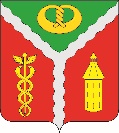 Совет народных депутатовгородского поселения город КалачКалачеевского муниципального районаВоронежской областиРЕШЕНИЕот «18» марта 2020 г. № 116О внесении изменений в решение Совета народных депутатов городского поселения город Калач Калачеевского муниципального района Воронежской области от 25.12.2018 г. № 44 «Об утверждении Положения об оплате труда работников, замещающих должности, не являющиеся должностями муниципальной службы в администрации городского поселения город Калач Калачеевского муниципального района Воронежской области»Руководствуясь Федеральным законом от 06.10.2003 № 131-ФЗ «Об общих принципах организации местного самоуправления», Федеральным законом от 02.03.2007 №25-ФЗ «О муниципальной службе в Российской Федерации», в соответствии с решением Совета народных депутатов городского поселения город Калач №84 от 21.10.2019 г. «О повышении (индексации) денежного вознаграждения, должностных окладов, окладов за классный чин, пенсии за выслугу лет (доплаты к пенсии), ежемесячной денежной выплаты к пенсии за выслугу лет», Совет народных депутатов городского поселения город Калач Калачеевского муниципального района Воронежской области РЕШИЛ:1. Внесении следующие изменения в решение Совета народных депутатов городского поселения город Калач Калачеевского муниципального района Воронежской области от 25.12.2018 г. № 44 «Об утверждении Положения об оплате труда работников, замещающих должности, не являющиеся должностями муниципальной службы в администрации городского поселения город Калач Калачеевского муниципального района Воронежской области»:1.1. Приложение №1 к решению изложить в новой редакции согласно приложению. 2. Опубликовать настоящее решение в Вестнике муниципальных правовых актов городского поселения город Калач Калачеевского муниципального района Воронежской области.3. Настоящее решение вступает в силу после его официального опубликования.4. Контроль за исполнением настоящего решения оставляю за собой.Приложение к решению Совета народных депутатов городского поселения город Калач Калачеевского муниципального района от «18» марта 2020 г. № 116Перечень должностей и размеры должностных окладов работников, замещающих должности, не являющиеся должностями муниципальной службы в администрации городского поселения город Калач Калачеевского муниципального района Воронежской областиГлава городского поселения город КалачА.А. ТрощенкоНаименование должностиКол-во ед.Должностной оклад, (рублей)Главный эксперт26749Ведущий эксперт16028Старший инспектор35470